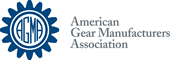 Gear Manufacturing & Inspection: Methods, Practices, Application & Interpretation for the Design EngineerINSTRUCTOR InformationRaymond J. Drago, P. E.Email: geardoctor@verzion.net Course DescriptionWhile function and rating are important factors in a successful gear design, to be truly optimal and successful, the gear designer must also design the gears to be manufactured and inspected. In this course, therefore, we will address key factors in a wide variety of manufacturing and inspection processes to enable the gear designer to better design optimal gears considering both rating and the necessary manufacturing and inspection processes to produce the gears as designed. We will also help the designer to understand how to interpret inspection data so that they can ensure that the gears meet the design. To be clear, this is not a course in how to operate the various machines. Rather it addresses the design provisions that are required to allow the gears to be optimally manufactured and inspected.  The learner will develop a broad understanding of the methods used to manufacture and inspect gears, as well as interpret how the resultant information can be applied and interpreted in the design process.It is recommended that you spend a minimum of 1 hour reading and reviewing the material each day.Course Rationale/Students Course Designed to ServeDesign, manufacturing and quality control engineers involved with design, manufacture and inspection of gears and gearbox systems.Learning Objectives:Identify methods of manufacturing external and internal spur, single and double helical, and bevel and worm gearsDescribe the methodology and underlying theory for basic manufacture and inspection of each.Discuss the “features” associated with each manufacturing method regarding their impact upon and their ability to refine, guide and optimize the design process.Take two views of the same results: meeting a “specification” and determining acceptability for a specific application and interpreting the inspection data for purposes other than simply determining accept/reject status.Specify the data required to control both the manufacturing and inspection processes on an engineering drawing. This includes both the data to be defined and the presentation of the data on the engineering drawing.Discuss the basics of a variety of destructive and nondestructive inspection tests, including their underlying theory, application techniques and, most importantly, interpretation of the resultant data.Required Textbooks (Provided by AGMA)AGMA’s Gear Manufacturing & Inspection: Methods, Practices, Application & Interpretation for the Design Engineer, by Raymond J. Drago., P. E.AssignmentsAssignments and learning activities are given and directed at the discretion of the instructor.Weather Delays and CancelationsWe will communicate any cancellations, delays or other concerns for safety prior to class via email, voicemail, and/or text message. Please be sure that we have all pertinent contact information as you travel to your class location.Attendance for Domestic and International StudentsPlease be mindful that these are short, accelerated courses. Attendance is extremely important. If you are going to be absent from any class day, please contact the course coordinator. Plagiarism, Cheating and other types of Misconduct
Plagiarism, cheating and other types of misconduct are unacceptable. Students with Disabilities 
Students requiring assistance and accommodation should complete the Special Accommodation Request form and submit it to Stephanie Smialek, Education Manager at smialek@agma.org. She can be reached at 773-302-8026.Grievance Procedures 
Students who have concerns about the class are encouraged to contact Stephanie Smialek, Education Manager, at smialek@agma.org or 773-302-8026.Outline Changes 
The instructor reserves the right to modify the outline during the course of the class.Links for writing resources:grammar.ccc.commnet.edu/grammarwww.merriam-webster.comLinks for Math resources:www.sosmath.comKhan Academy on www.youtube.com  Links for time management, study skills and note taking resources:www.mindtools.comwww.testakingtips.comLinks for career resources:https://www.agma.org/newsroom/jobs/Industry News:https://www.agma.org/newsroom/industry-news/COURSE INFORMATIONCOURSE OUTLINESUMMARY OF GEAR MANUFACTURING PROCESS                   a. Generating                   b. Forming                   c. Non-controlledGENERATING PROCESSES                   a. Hobbing                       Rack Tooth Form                       Gang Hobbing                       Special Hops for Internal Gears                       Hobbing Spiral Bevel Gears                   b. Shaping                       Stroke                       Continuous                       Wafer Cutters                   c. Gear Planning                       Rack Cutters                       CBN Hard Cutting                       Backer Bars                    d. Face Milling                    e. Skiving                    f. Generating Grinding                    g. Roll Forming                    h. Disk Milling                    i. Hobbing                    j. Shaping – Pinion Shaped Tool                    k. Disk Cutter                    l. Shaping                   m. Continuous Rack Shaping                    n. Special Purpose Machines                       • Face Milling Spiral Bevel Gears                    p. Face Hobbing Spiral Bevel Gears                    q. Skiving With Carbide Hob                    r. Hard Finishing Bevel Gears                    s. Generating Grinding Parallel Axis                       Gears                        • Conical Wheel                        • Saucer Shaped Wheel                        • Threaded Wheel                    t. Generating Grinding Bevel Gears                    u. Bevel Gear Planning                    v. Bevel Gear Planning Generator                   w. Two Tool Generator – Straight Bevel                         Gears                    x. Roll Forming                       • Parallel Axis Gears                       • Worm Gears                    y. Roll Finishing A.  Gear                         Manufacturing                    z. Generating Straight Bevel Gears                         With Disk Tools                        • Cutting                        • GrindingIII.         FORMING PROCESSES                    a. Form Milling                   b. Slotting                   c. Gashing                   d. Form Grinding                      • Aluminum Oxide                      • CBN                   e. Broaching                   f. Shearing                   g. Forging                      • Net Shape                      • Near Net Shape                      • Powder Processes                      • Die Casting                      • Injection Molding                      • Extrusion                      • Stamping                      • Flame Cutting                      • Electrical Discharge Machining                      • Photo Chemical MachiningINSPECTIONPURPOSES                       a. Accept/Reject                       b. Determine Acceptability for                            ApplicationTYPES OF INSPECTIONGEOMETRIC                       a. Chart Identification & Part                            Orientation                       b. Use and Interpretation of AGMA                            quality numbersELEMENTAL                       a. Involute Profile                       b. Lead                       c. Tooth Spacing                       d. Runout                       e. Tooth Thickness                       f. Surface FinishSTUDENT FEEDBACK AND GRADING PROCEDURESCOURSE MANAGEMENTLEARNING  AND  OTHER RESOURCES